APPLICATIONFOR FRONT OFHOUSE EMPLOYMENT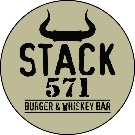 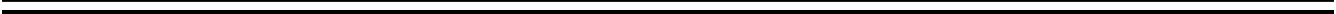 PERSONAL INFORMATION	DATE OF APPLICATION: 	POSITION SOUGHT:	 	Name: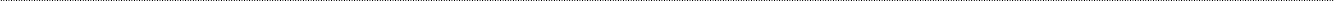 First	Middle Initial	LastAddress:Street	(Apt)	City, State	ZipContact Information:	(	)	(	)Home Telephone	Mobile	EmailAre You Available to Work Full Time? YES NO	When Can You Start Working?    	Please Note Any Restrictions on Your Time:    	Are You Legally Authorized to Work in the U.S. without Limitation? YES (Proof of citizenship or immigration status will be required for employment)Have you ever been convicted of a felony? YES NOIf yes, please explain:    	(Please note: a conviction will not necessarily disqualify you from employment. Each case will be considered on its own merits))Stack 571 Burger and Whiskey Bar prohibits smoking during service. Are you willing to comply? YES NOWhich Restaurant Computer System/s Have You Used?   	Please list you 3 most recent restaurants of employment:1)    	Company Name	City/State	Position	Held DatesReason for Leaving?    	2)    	Company Name	City/State	Position	Held DatesReason for Leaving?    	3)    	Company Name	City/State	Position	Held DatesReason for Leaving?    	How did you hear of Stack 571 Burger and Whiskey Bar?Which one of the above restaurants taught you the most about Service? How?Which one of the above restaurants taught you the most about Beverage & Food? How?Which one of the above restaurants are you proudest to have worked in? Why?How will your next job have to be different from you last/present job to make it more challenging and interesting for you?With all the restaurants in the Seattle/Tacoma area, why do you feel Stack 571 Burger and Whiskey Bar is the right restaurant for you?What do you like most about working in restaurants? Which aspects do you least enjoy?How do you define Hospitality?To help us get to know you better, please rank yourself on a scale of 1-­‐10 (10 being the highest) in each of the following areas:REFERENCESPlease give the names and current phone numbers of two of your past restaurant employers who can give us an accurate perspective on you as a potential crewmember of Stack 571 Burger and Whiskey Bar1)    	(Restaurant Name)	(Supervisor’s Name/Position)	(Phone #)2)    	(Restaurant Name)	(Supervisor’s Name/Position)	(Phone #)I understand that any omission or misrepresentation of material fact in this application may result in refusal of or separation from employment. The above information is true to the best of my knowledge and I authorize Stack 571 Burger and Whiskey Bar to check the references listed above. I understand that reference checks will be conducted by the organization or its agents. I further understand that employment is at the mutual consent of the employee and the organization; consequently, either the employee or the employer can terminate the employment relationship at will, for any reason, at any time, with or without cause or advance notice.I understand I must submit documentation to the organization verifying my eligibility to work in the United States as required by the Federal Immigration Reform and Control Act of 1986. I further understand that submission of said documents must be made within 72 hours of being hired.Signature: 	Date:  	Beer KnowledgeTeam Player Service FinesseStaminaFood KnowledgeProblem-­‐SolvingSpirits Knowledge